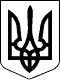 РОЗПОРЯДЖЕННЯПЕРВОЗВАНІВСЬКОГО СІЛЬСЬКОГО ГОЛОВИ 
КІРОВОГРАДСЬКОГО РАЙОНУ КІРОВОГРАДСЬКОЇ ОБЛАСТІ від «02»січня 2019 року                                                                                        № 13 - рс. ПервозванівкаПро затвердження графіку особистого прийому громадянВідповідно до Закону України «Про місцеве самоврядування», Закону України «Про звернення громадян», Указу Президента України від 07.02.2008 року № 109/2008 «Про першочергові заходи щодо забезпечення реалізації та гарантування конституційного права на звернення до органів державної влади та органів місцевого самоврядування»: 1. Затвердити графік особистого прийому громадян керівництвом апарату Первозванівської сільської ради (додається).2. Контроль за виконанням даного розпорядження покласти на керуючу справами виконавчого комітету, начальника загального відділу сільської ради Бондаренко З.В.Сільський голова                                                                             П. МУДРАКЗАТВЕРДЖЕНОРозпорядженням Первозванівського сільського голови« 02 » січня 2019  №13-рГРАФІКособистого прийому громадян головою Первозванівської сільської ради, Першим заступником головиСільський голова                                             Понеділок 8.00-12.00МУДРАК                                                         Четвер       13.00-16.00Прасковія Петрівна                                             Перший заступник голови                              Понеділок 8.00-12.00КУЗЬМЕНКО                                                 Четвер       13.00-16.00Олена ВікторівнаПосада, прізвище, імя, по батькові керівникаОсобистий прийом